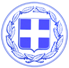                       Κως, 4 Μαΐου 2018ΔΕΛΤΙΟ ΤΥΠΟΥΓΙΩΡΓΟΣ ΚΥΡΙΤΣΗΣ : “Η αυτοδιοίκηση χρειάζεται μεγάλες και τολμηρές αλλαγές”Ο Δήμαρχος Κω κ. Γιώργος Κυρίτσης αναφερόμενος στο νομοσχέδιο της κυβέρνησης για την αυτοδιοίκηση, έκανε την ακόλουθη δήλωση:“Οι αλλαγές και οι μεγάλες μεταρρυθμίσεις στην αυτοδιοίκηση αποτελούν πεδίο διαλόγου και συνεργασίας.Το νομοσχέδιο που κατέθεσε η κυβέρνηση με την επωνυμία “Κλεισθένης 1”, πολύ φοβάμαι ότι οδηγεί στον περιορισμό της συζήτησης στην αλλαγή του εκλογικού νόμου και τις σκοπιμότητες που υπηρετεί, τη στιγμή που άλλα είναι τα μεγάλα προβλήματα της αυτοδιοίκησης και των τοπικών κοινωνιών.Στο νομοσχέδιο:1ον) Δεν υπάρχει καμία διάταξη για την ανακατανομή των αρμοδιοτήτων στο τρίγωνο Δήμοι-Περιφέρειες-Κράτος. Συνεχίζεται συνεπώς το καθεστώς ετεροδιοίκησης και επικάλυψης ευθυνών και αρμοδιοτήτων. Οι Δήμοι εξακολουθούν να μην έχουν τον πρώτο και κυρίαρχο ρόλο στα τοπικά ζητήματα.2ον) Δεν υπάρχει καμία πρόβλεψη για την ενίσχυση και κατοχύρωση της οικονομικής αυτοτέλειας των Δήμων. Αντίθετα με τις διατάξεις για την κατανομή των ΚΑΠ με νέα κριτήρια, ενδέχεται να θεωρηθεί από κάποιους ότι στην Κω οι δημότες είναι “πλούσιοι” και “εύποροι”, κάτι που θα οδηγήσει σε μείωση των πόρων από την Κεντρική Εξουσία προς το Δήμο Κω.3ον) Δεν υπάρχουν ασφαλιστικές δικλείδες και προβλέψεις για την περίπτωση που δεν μπορούν να ληφθούν κρίσιμες αποφάσεις ή να λειτουργήσουν οι Δήμοι, λόγω έλλειψης πλειοψηφίας και ακυβερνησίας που μπορεί να προκύψει από το νέο εκλογικό σύστημα . Η λογική ότι “εφόσον δεν μπορούμε να ελέγξουμε τους Δήμους, δεν θα τους αφήσουμε να λειτουργούν” είναι μια μηδενιστική λογική.Προσεγγίζω το νομοσχέδιο με νηφαλιότητα και χωρίς ισοπεδωτικές λογικές. Υπάρχουν και θετικά σημεία, τα οποία μας βρίσκουν σύμφωνους όπως η δυνατότητα εκχώρησης απευθείας πόρων στις δημοτικές κοινότητες. Υπενθυμίζω ότι ήμουν ο μόνος Δήμαρχος που με απόφασή μου, παραχώρησα ευρείες αρμοδιότητες στις δημοτικές κοινότητες. Γιατί μόνο έτσι μπορούν να λειτουργήσουν Δήμοι, όπως ο Δήμος Κω.Μαζί με 6 άλλους Δημάρχους του Βορείου Συγκροτήματος της Δωδεκανήσου καταθέσαμε συγκεκριμένες προτάσεις για ουσιαστικές, ρεαλιστικές και τολμηρές αλλαγές και μεταρρυθμίσεις στην αυτοδιοίκηση.Είναι μια κοινή πρωτοβουλία που αναδεικνύει και τις ιδιαιτερότητες των νησιωτικών δήμων.Το Δημοτικό Συμβούλιο Κω θα συζητήσει την προσεχή Δευτέρα το περιεχόμενο του νομοσχεδίου και θα τοποθετηθεί με αίσθημα ευθύνης, με επιχειρήματα και χωρίς αφορισμούς.”Γραφείο Τύπου Δήμου Κω